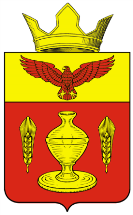 ВОЛГОГРАДСКАЯ ОБЛАСТЬПАЛЛАСОВСКИЙ МУНИЦИПАЛЬНЫЙ РАЙОН ГОНЧАРОВСКИЙ СЕЛЬСКИЙ СОВЕТ_____________________________________________________________________________Р Е Ш Е Н И Е       28 января  2020 год                                                                                               № 4/1Об организации в 2020 году на территории Гончаровского сельского поселения оплачиваемых общественных работС целью трудоустройства  граждан, испытывающих трудности в поиске работы, а также защиты граждан от безработице, руководствуясь статьей 37 Конституции РФ, статьей 7.2 Закона Российской Федерации «О занятости населения в Российской Федерации», Постановлением Правительства от 14 июля 1997 года №875 «Об утверждении Положения об организации общественных работ» Гончаровский сельский совет, Р Е Ш И Л:1. Организовать в 2020 году на территории Гончаровского сельского поселения оплачиваемые общественные работы.2. Определить следующие виды и объемы общественных работ:3. Определить затраты администрации Гончаровского сельского поселения на заработную плату граждан, направленных на общественные работы на 2019 год, в объеме 91 000  ( девяносто одна  тысяча) рублей, количество общественных работников 7.4. Настоящее решение вступает в силу с момента официального опубликования (обнародования).Глава Гончаровского сельского поселения                                                                             С.Г. НургазиевРег. № 6/ 2020Вид общественных работОбъем общественных работВывоз и уборка сухостоя, обрезка деревьев .Ремонт и установка дорожных знаков15 шт.Очистка от мусора свалки бытовых отходов (внутри и около территории свалки)30 тыс. кв. м.Уборка территории придорожной полосы трассы Быково – Эльтон  -Отгонный5,6 тыс. кв. м.Сбор мусора по поселку и прилегающей территории 19 тыс. кв. м.Косметический ремонт автобусной остановки и прилегающей территории150 кв.м.Благоустройство мест захоронения31 тыс кв. м. Побелка деревьев в парке150 шт.